BAEOP SCHOLARSHIP 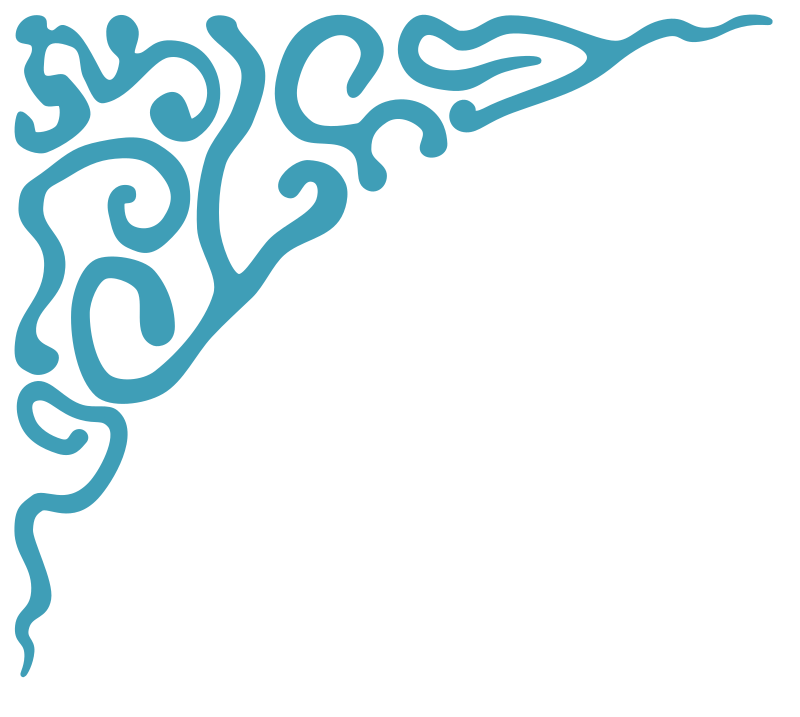 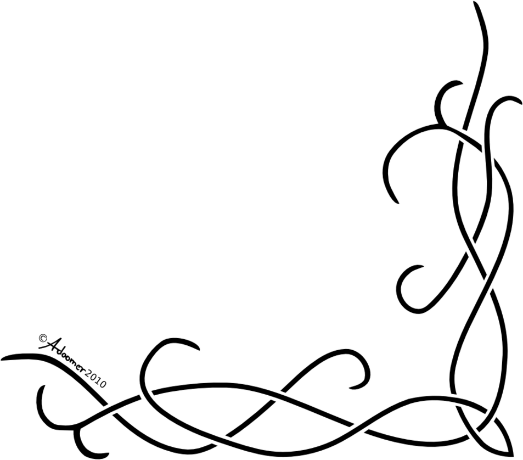 RECIPIENTSMEMBER DEPENDENT SCHOLARSHIPS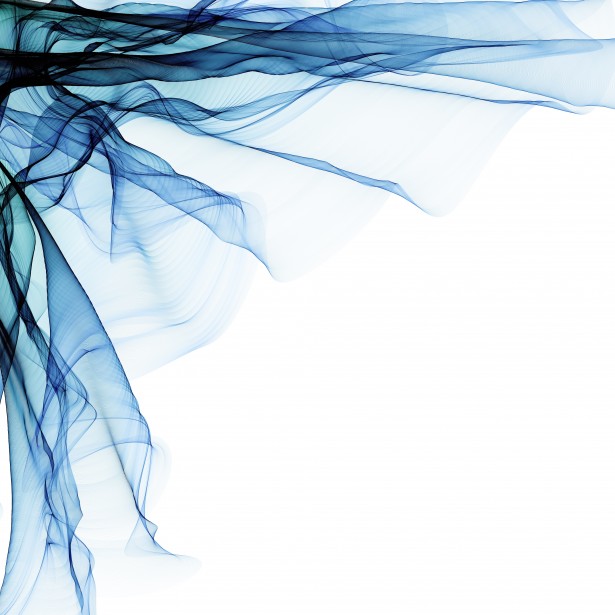 2005	Andrew Kreek2006	Christina Lo2007	Brent SandonaPaul Sangalang2008	Kyle Burke	Christine McDonald	Katy Kirschner2009	Allison Hitchcock	Patrick Splain-Duchsherer	Theodore McDonald2010	Ellis Hughes	Baider Oweis	James Hitchcock	Carl Sangalang2011	Amy Pazan2012	Eric Tsuchiyama	Aaron Marshall	Daniel Mulherron	Brennan Zielinski2013	Arlen Hughes	Nicholas Worden	Shiv Ahluwalia2014 	Chloe DeChant	Kane McAfee	Grace Chesmore2015	Quinlan Hughes	Ershad Oweis	Shawn Marshall2016	Austin Ball	Casey Kim	Jordan Murphy	Shaden Oweis2017	Austin Ball	Alicia McAfee	Lana Nguyen2018	Emily Chang	Christina Frandsen	Owen Hanson	Madelyn Rainey2019	Ariana Arnone	Nicole Chan	Devansh Dwivedy	Julia WoodMEMBER SCHOLARSHIPS2009	Paula Jo Brave	Charlene Jones	Denice Vance2010	Paula Jo Brave2011	Paula Jo Brave	Charlene Jones2012	Denice Vance	Susan Hughes2017	Wendy Woodard	Laura Cosacchi2018	Jennifer Burroughs2019	Jennifer Craig Leslie	Wendy Woodard